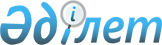 Алға ауданында бөлшек салықтың арнаулы салық режимін қолдану кезінде салық мөлшерлемесінің мөлшерін төмендету туралыАқтөбе облысы Алға аудандық мәслихатының 2024 жылғы 1 наурыздағы № 130 шешімі. Ақтөбе облысының Әділет департаментінде 2024 жылғы 5 наурызда № 8522-04 болып тіркелді
      "Салық және бюджетке төленетін басқа да міндетті төлемдер туралы (Салық кодексі)" Қазақстан Республикасы Кодексінің 696-3-бабының 5-тармағына және "Бөлшек салықтың арнаулы салық режимін қолдану мақсаттары үшін қызмет түрлерін айқындау және "Бөлшек салықтың арнаулы салық режимін қолдану мақсаттары үшін қызмет түрлерін айқындау туралы" Қазақстан Республикасы Үкіметінің 2021 жылғы 2 ақпандағы № 30 қаулысына өзгерістер енгізу туралы" Қазақстан Республикасы Үкіметінің 2022 жылғы 17 қарашадағы № 912 қаулысының күші жойылды деп тану туралы" Қазақстан Республикасы Үкіметінің 2023 жылғы 22 мамырдағы № 393 қаулысына сәйкес, Алға аудандық мәслихаты ШЕШІМ ҚАБЫЛДАДЫ:
      1. Алға ауданында бөлшек салықтың арнаулы салық режимін қолдану кезінде төлем көзінен ұсталатын салықтарды қоспағанда, корпоративтік немесе жеке табыс салығының мөлшерлемесінің мөлшері салықтық кезеңде алынған (алынуға жататын) кірістер бойынша 4 (төрт) пайыздан 2 (екі) пайызға төмендетілсін.
      2. Осы шешім 2024 жылғы 1 қаңтардан бастап қолданысқа енгізіледі.
					© 2012. Қазақстан Республикасы Әділет министрлігінің «Қазақстан Республикасының Заңнама және құқықтық ақпарат институты» ШЖҚ РМК
				
      Алға аудандық мәслихатының төрағасы 

М. Тулеуов
